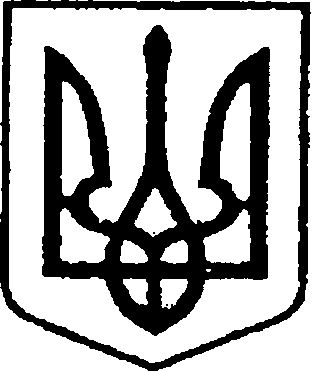 УКРАЇНАЧЕРНІГІВСЬКА ОБЛАСТЬМІСТО НІЖИНМ І С Ь К И Й  Г О Л О В А  Р О З П О Р Я Д Ж Е Н Н Явід 11 жовтня 2021 р.		        м. Ніжин	                                          №276Про перенесення робочих днів у 2022 році     	Відповідно до статей 42, 59 Закону України «Про місцеве самоврядування в Україні», розпорядження Кабінету Міністрів України                 від 26 серпня 2021 року №1004-р «Про перенесення робочих днів                              у 2022 році», Регламенту виконавчого комітету Ніжинської міської ради Чернігівської області VІІІ скликання, затвердженого рішенням Ніжинської міської ради Чернігівської області VІІІ скликання  від 24.12.2020р.                  №27-4/2020, з метою забезпечення раціонального використання робочого часу: 1.Перенести у порядку та на умовах, визначених чинним законодавством України, у 2022 році робочі дні з:   	понеділка 07 березня на суботу 12 березня;понеділка 27 червня на суботу 02 липня.2.Керівникам виконавчих органів Ніжинської міської ради, комунальних підприємств, установ та закладів Ніжинської міської ради, з п’ятиденним робочим тижнем роботи (двома вихідними днями в суботу та неділю), взяти до уваги вимоги, зазначені у пункті 1 цього розпорядження. 	3.Начальнику відділу з питань діловодства та роботи зі зверненнями громадян апарату виконавчого комітету Ніжинської міської ради               Остапенко С. В. довести це розпорядження до відома керівників виконавчих органів Ніжинської міської ради та її виконавчого комітету, комунальних підприємств та закладів Ніжинської міської ради.	4.Контроль за виконанням цього розпорядження залишаю за собою.Міський голова                                                                      Олександр КОДОЛА